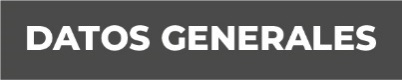 Nombre María Rubí Juarez García Grado de Escolaridad Maestría en ciencias penales y criminalísticaCédula Profesional (Licenciatura) 10935460Teléfono de Oficina N/ACorreo Electrónico Formación Académica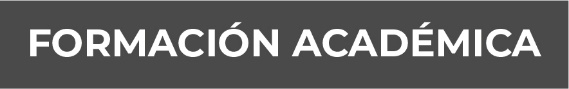 1983-1987LICENCIATURA EN DERECHO EN LA UNIVERSIDAD VERACRUZANA, XALAPA, VERACRUZ 2003-2006CIENCIAS PENALES CON ESPECIALIDAD EN CRIMINALÍSTICA EN LA UNIVERSIDAD POPULAR AUTÓNOMA DEL ESTADO DE PUEBLA, CAMPUS TEHUACÁN, PUEBLA.Trayectoria Profesional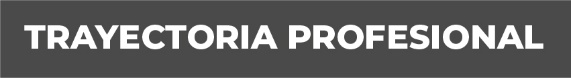 AGOSTO 2016 – JUNIO 2021 FISCAL ADSCRITO A LA SUB UNIDAD DE PROCURACIÓN DE JUSTICIA DE NOGALES, VERACRUZ.SEPTIEMBRE 2013 – JUNIO 2016AGENTE DE MINISTERIO PUBLICO MUNICIPAL DE RIO BLANCO, VERACRUZ.ENERO 2006 – AGOSTO 2013AGENTE DE MINISTERIO PUBLICO MUNICIPAL DE COSCOMATEPEC DE BRAVO, VERACRUZ. Conoci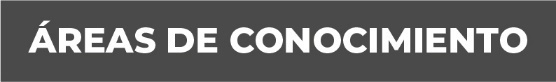 mientoDERECHO PENAL Y CRIMINALÍSTICA.